Instructions for documentation of fee waiver in eCWFrom the appointment window click the ellipsis next to the Diagnosis fieldChoose FEMA from the keyword list.  Click OK.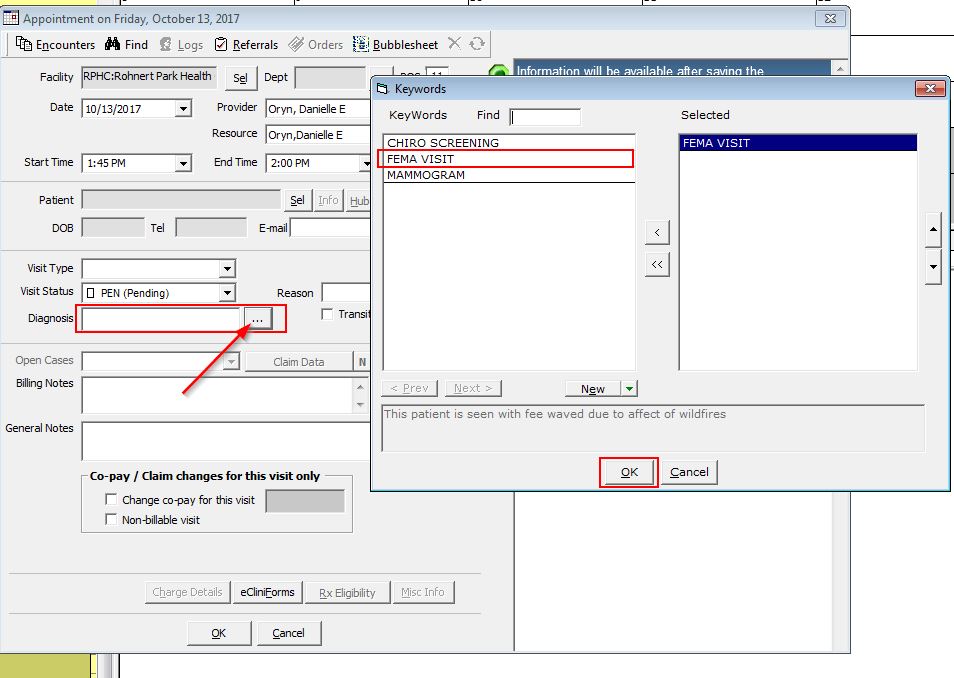 